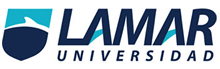 Sensibilidad: (a/a+c) = (17/17+28) = (17/45) = 0.37 = 37%Especificidad: (d/b+d) = (53/2+53) = (53/55) = 0.96 = 96%Prevalencia: (a+c/a+b+c+d) = (17+28/17+2+28+53) = (45/100) = 0.45 = 45%Exactitud:{(a+d/a+b+c+d)x100}={(17+53/17+2+28+53)x100)} = {(70/100)x100} = {.7x100} = 70%Valor Predictivo positivo: (a/a+b) = (17/17+2) = (17/19) = 0.89 = 89%Valor Predictivo negativo: (d/c+d) = (53/28+53) = (53/81) = 0.65 = 65%Actividad 2RV           SEN/1-ESP                 0.37/1-0.96= 9.25*Oddppep= probabilidad/ 1 – probabilidad                   0.45/1-0.45= 0.81*Oddppop= oddppep x RV                   0.81 x 9.25= 7.49*Oddppop= probabilidad/ 1+ probabilidad                   7.49/1+0.45                   7.49/1.45= 5.16Estado de la enfermedad (Estándar de Oro)Resultados de la prueba a investigar (test ADA)EnfermosTBC +SanosTBC -Positivoa)17b) 2Negativoc) 28d) 53